UAB „Jurbarko komunalininkas“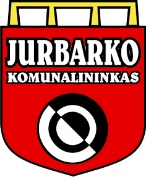 DAUGIABUČIO NAMO BENDROJO NAUDOJIMO OBJEKTŲ ADMINISTRATORIAUS VEIKLOS, SUSIJUSIOS SU ADMINISTRUOJAMU NAMU, ATASKAITA2024-03-15JurbarkasAtaskaita - už  kalendorinius 2023 metus.Daugiabučio namo adresas - Dariaus ir Girėno 47NAMO IŠLAIKYMO IR REMONTO IŠLAIDŲ SUVESTINĖLĖŠŲ KAUPIMAS IR PANAUDOJIMAS, EURPLANINIŲ DARBŲ VYKDYMAS   NENUMATYTI NAMO BENDROJO NAUDOJIMO OBJEKTŲ REMONTO DARBAI DUOMENYS APIE ENERGIJOS SUVARTOJIMĄ NAMEKITA  INFORMACIJAAtaskaita patalpinta internete www.jurbkom.lt .Informaciją apie kiekvieno abonemento (buto ar kitų patalpų savininkų) įmokas ir įsiskolinimus galite gauti pas bendro naudojimo objektų administratorių UAB „Jurbarko komunalininkas“.Eil.Nr.Išlaidų pavadinimas    SumaEurPastabos1.Priskaičiuota mokėjimų namo išlaikymuiPriskaičiuota mokėjimų namo išlaikymuiPriskaičiuota mokėjimų namo išlaikymui1.1.bendrojo naudojimo objektų administravimo3128,881.2.techninės priežiūros 3184,92išskyrus šildymo ir karšto vandens sistemų1.3.šildymo ir karšto vandens sistemų priežiūros3157,56eksploatavimas2.Bendrojo naudojimo objektų remonto ir atnaujinimo darbaiBendrojo naudojimo objektų remonto ir atnaujinimo darbaiBendrojo naudojimo objektų remonto ir atnaujinimo darbai2.1.Planiniai darbai 28,40Už darbus ir medžiagas pagal sąskaitas2.2Nenumatyti darbai (avarijų likvidavimas, kitoks smukus remontas)207,30Iš kaupiamųjų lėšų apmokėta tik už medžiagas Iš viso panaudota kaupiamųjų lėšų :Iš viso panaudota kaupiamųjų lėšų :235,70Pavadi-nimasLikutis  metų pradžiojeAtaskaitinių metųAtaskaitinių metųAtaskaitinių metųAtaskaitinių metųAtaskaitinių metųPanaudota permetusLikutis metų pabaigoje(2+5+7-8)PastabosPavadi-nimasLikutis  metų pradžiojeTarifas, Eur/m2PlanuotasukauptiSukauptaSkola PalūkanosPanaudota permetusLikutis metų pabaigoje(2+5+7-8)PastabosKaupia-mosios įmokos4 016,890,0251621,561594,72235,705 375,91Eil.Nr. Darbų pavadinimasTrumpas darbų aprašymas(apimtis, medžiagos, kiekis)Kaina, EurKaina, EurĮvykdymas, EurĮvykdymas, EurPastabos(mėn.)Eil.Nr. Darbų pavadinimasTrumpas darbų aprašymas(apimtis, medžiagos, kiekis)PlanuotaFaktinė Panaudota sukauptų lėšų Panaudota kitų lėšų (šaltinis)Pastabos(mėn.)1Radiatorių daliklių duomenų perdavimas kas mėnesįMobiliojo ryšio paslaugos30,0028,4028,40Už 12 mėn.Iš viso:Iš viso:Iš viso:Iš viso:Iš viso:28,40Eil.Nr.Remonto objektasTrumpas darbų aprašymas(medžiagos ir kt.)Faktinė kaina, EurĮvykdymas,  EurĮvykdymas,  EurPastabos (darbai atlikti, mėn.)Eil.Nr.Remonto objektasTrumpas darbų aprašymas(medžiagos ir kt.)Faktinė kaina, EurPanaudota sukauptų lėšųPanaudota kitų lėšų (šaltinis)Pastabos (darbai atlikti, mėn.)1Bendro apšvietimo sistemaLemputė*6, 3,393,39011Bendro apšvietimo sistemaLemputė*6, 1,081,08021Bendro apšvietimo sistemaLemputė*6, 0,360,36042Laiptinės aikštelėCemento mišinys Ceresit6,066,060633l. Durų remontas, apšvietimasPritraukėjas, kodinė spyna, medžiagos, lemputės*2, judesio daviklis*184,3084,30074Šildymo sistema 1 buteTermostatinė galvutė8,828,82105Karštas vandentiekisSant.medžiagos ir detalės, mechanizmai pagal aktą Nr.117171,8371,83116Šilumos mazgasSlėgio relė XMP31,4631,4612Iš viso su PVM:Iš viso su PVM:Iš viso su PVM:207,3kWhEUR su PVMPastabosElektros energija bendrosioms reikmėms2460625,86Direktoriaus pavaduotojas būsto priežiūrai(Parašas)Vytautas Stulgaitis